   Välkomna till Öland o Eriksöre camping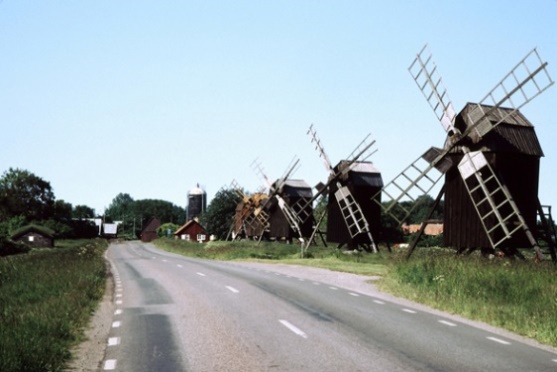 Preliminärt ProgramFredag 16-6-2017. Grilla tillsammans på kvällen ” knyte ”Lördag 17/6Kl 9:00    Åka till Thorstens verkstad o titta på och provköra hans traktorer för de som är intresserade       Kl 11:00  Åker vi norrut på östra sidan till Störlinge Lantbruk o Motormuseum.Som har så mycket mer än bara lantbruksredskap.Saker som intresserar både män o kvinnor. Gå gärna in på deras hemsida o titta.Vi börjar med att fika i deras café. Entré, kaffe o fralla. 70:-Efter besöket åker vi ytterligare en liten sväng och får en liten frukt o något drickbart.Ca Kl 18:00                                                                                     Serveras mat i gemensamhetslokal över receptionen.Söndag 18/6Sedvanlig avslutningKatarina o ThorstenAnmälan skall vara inkommen till Polar club syd senast den 2 JuniTelefon 0706-015021